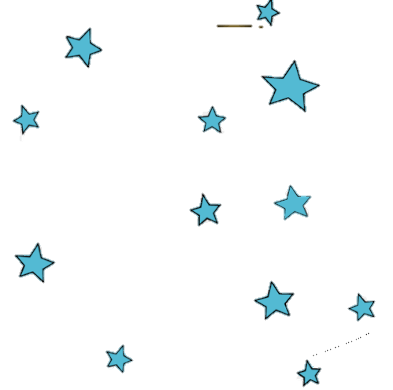 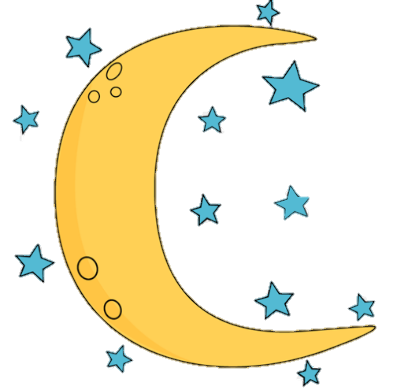 Stars Nursery and Moons Reception class topicsStars Nursery and Moons Reception class topicsAutumn Term 1    ‘Myself  & Senses’Autumn Term 2    ‘Colour’Myself, my school and friendsHearing (Deaf Identity)SmellTouchSightTasteHarvestDivaliFireworksAutumn coloursColour characteristicsChanging coloursLight & DarkChristmasSpring Term 1  ‘Fairy Tales’Spring Term 2   ‘Fairy Tales’Red Riding HoodElves & the ShoemakerRunaway Pancakelonger terms add:CinderellaTown Mouse & Country MouseThree Billy Goats GruffSpring /Mothering SundayThe Ugly DucklingEasterLonger Terms add:RapunzelSummer Term 1  ‘The Environment’Summer Term 2  ‘Shape & Pattern’New Life / LifecyclesBabiesAnimal babiesPond lifeMinibeastsPlantsComparing habitats3D shapesNatural patternsMan-made patternsRepeated patternsSummer